Hétvári AndreaHídonMint hajadont az ifjú vőlegényvetkőzteti a délután az estet,kitakar bokrot, kopár sziklavállats megpillantja a felderengő testet,az ösvényen baktató társaság,sem tudhatja, itt jár vagy odaát,- pitvar és kamra régen összenőve -most hirtelen a táj szívébe lát,az ismerős tér csöndesen megdobban,és megnyílik a titkos perspektíva,fénylő kanyarát kínálja a hídaz út végére lusta hurkot írva,a szomjas állat mohón belekortyol,és felszárad az alkony az utakról.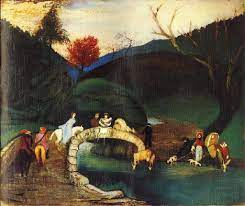 Csontváry Kosztka Tivadar:        Hídon átvonuló társaság                            1903-1904, olaj, vászon, 	  60 x 72 cm; magántulajdonRestaurálásTöbb ezer év a jelenet kora,az arc formái meglepően épek,pedig itt-ott már széle sincs a képnek,kék alól dereng a vér bíbora,ki gondolná ezt komolyan ma már,lehetne egy megrendezett színdarab,hogy latrok kezéhez szikkadt sár tapad,s a lélek is kikötözött madár,vagy jelzőfény, mi néha megremega hullámverésben, dolga rengeteg,vívja minden nap a végtelen tusát,talán kész lesz az aranyozás egyszer,s a sötét, mélyülő vétkek tónusáttovábbfesti egy ismeretlen mester.Az évek óta megrendezett Aquincumi Költőverseny ez évi fődíja és az Új Írás különdíja nyertesének versei.